What to expect, when? A parents’ guidefoundationyears.org.uk/2015/03/what-to-expect-when-a-parents-guide/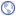 The purpose of this booklet is to help you as a parent/carer find out more about how your child is learning and developing during their first five years, in relation to the EYFS. Children develop more rapidly during the first five   years of their lives than at any other time. This booklet has been written to help you as a parent know what to expect during these vitally important years by focusing on the seven areas of learning and development which are covered    in the EYFS.Downloaded a free copy of the  What to expect, when?  guide.Printed copies can be purchased from the Action for Children   website.1/1